Opmerkingen:Handtekening:Bestelformulier DucoFit 50 ‘ZR’ – EasyFit 50 ‘ZR’Plaatsing: Compacte KalfplaatsingE-mailadres: orders@duco.euBestelformulier DucoFit 50 ‘ZR’ – EasyFit 50 ‘ZR’Plaatsing: Compacte KalfplaatsingE-mailadres: orders@duco.eu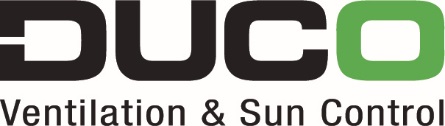 Klant:Leveringsadres:Leveringsadres:Referentie:Leveringsadres:Leveringsadres:Datum:Leveringsadres:Leveringsadres:AlgemeenAlgemeenAlgemeenAlgemeenAlgemeenVentilatieVentilatieVentilatieOptioneelOptioneelOptioneelOptioneelAantalTypeAfmetingKleurKleurBedieningBedieningZR-klepAluminium buitenprofielAluminium buitenprofielAluminium buitenprofielReferentieAantalDucoFit 50 ‘ZR’EasyFit 50 ‘ZR’TotaalmaatProfielenKopschotTypeZijdeZR-klepJaNeenKleurTotaalmaatReferentieAantalDucoFit 50 ‘ZR’EasyFit 50 ‘ZR’TotaalmaatF1RalWitZwartHendelKoordStangLinksRechtsDubbelJaNeenJaNeenF1RalTotaalmaatReferentiemmmmmmmmmmmmmmmmmmmmmmmmmmmmmmmmmmmmmmmm